SundayMondayTuesdayWednesdayThursdayFridaySaturday1 Reg Deadlines Home Meet, JAXY Pent, Ozark A, Dec Rec Plex USA12345 6Home MeetWarm-up 11Start 12:307 8  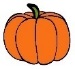 Pumpkin 500 and Pizza /pumpkin surprise to follow 11/9 ---9JR/Gold 3:30-4:45Pizza at 5B1 4:45-5:15Pizza at 5:30B2/Silver 5:15-6Pizza at 6:1510 1112  Jacksonville       Pentathlon131415 16     17Tom and Becky meeting 6pm18Ozark A Champs Regular PracticeExcept NO junior19Ozark A Champs20Ozark A Champs212223Special practice:Gold 11-1 pmB2/B1 11-12 pmJr 11-1 pmSilver 11-12 pm24     Happy     Thanksgiving   no practice  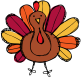 25    NO Practice2627282930Upcoming EventsRecPlex 12/2-4Twin Pikes 12/10MEXY PENT 12/17JCAY Pent 1/9